Reimbursement Request for Substitute Teacher(s)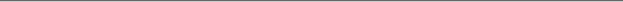 The school division listed below requests reimbursement for the substitute expenditures for teacher(s) involved in the 2017 LinguaFolio® Fall Teacher Institute.School Division Name: 		     School Division Federal I.D. #: 		     School Division Mailing Address:  	     Contact Name:				     Contact Phone:				     Contact Email: 				     *The Department of Education will reimburse up to a maximum of $110 per teacher per day for three days base rate only.  Do not include taxes in reimbursement request amount.X_____________________________________________________	Date:      Superintendent’s Signature or Designee: Return this form via email or USPS by October 16, 2017 to:Kortni LindsayProject ManagerCOTA/Virginia Tech110 Shenandoah AvenueRoanoke, VA 24016(540) 853-8259Kortni1@vt.edu Name of Teacher Attending the TrainingDate(s)$ Amount of Substitute Teacher Pay*$     $     $     $     $     $     Total Reimbursement AmountTotal Reimbursement Amount$     